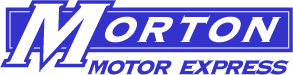 2120 Servomation RdGreensboro, NC 27407336-235-3970Terminal Location: 			Credit Limit: Salesperson: 				Rate Sheet Attached: Credit ApplicationLegal Name: 				Billing Address:  Address:  							Contact Name: 				Attn:  		Phone Number:  			Phone Number: Type of Business:  			Incorporated: Year Incorporated: 			Fed Tax ID: Bank Reference:  	Account #: 	 Phone #: Trade Credit References:Company: Phone Number: 			Fax Number: Company: Phone Number: 			Fax Number: Company: Phone Number: 			Fax Number: Special Invoicing instructions (i.e. PO# req, work order detail, dollar limit before calling, etc.)Authorization is hereby granted to Morton Motor Express, Inc. to contact the references furnished above (including our bank) in order to obtain sufficient information.Authorized Signature: ______________     Title:         Date: 